ProductElastomeric membrane obtained by mixing EPDM (Ethylene Propylene Diene Monomer) with oils and fillers, followed by calendering and vulcanization.Application examplesto avoid ascendant moistureas a weir at the sole of cavity wallsas a weir beneath thresholdsaround curtain wallsfor steel facadesfor the renovation of roof guttersfor outside facade insulationColourBlack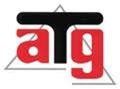 Thickness0,60 mm (-5%/+10%)Widths100-110-120-130-140-150-160-170-180-190-200-210-220-230-240-250-260-270-280-290-300-… - 1.300 mmLengths20 or 25 meterThe length may vary by ±5% due to the elasticity of the material.ExecutionIn stripswith 1, 2 or without adhesive layersPropertiesExcellent resistance to weather conditions, UV- radiation and ageing.Excellent long-term waterproofingReady to apply on profileVery elasticLightweight and recyclableExcellent thermal insulationSolvent-freeBuilding bonding paste NOVOPROOF® FA A one-component special adhesive and sealant based on synthetic rubber, which cures to a durable elastic rubber. Colour: black. Especially developed for bonding and sealing the NOVOPROOF® FA EPDM on the most common building materials such as aluminum (untreated,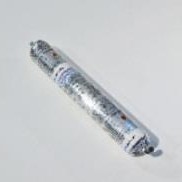 anodized, powder-coated), mineral surfaces (concrete, stone, brick, plaster), steel (galvanized, powder-coated), wood (test before application), overlaps between EPDM panels.Aluminium Sausages of 600 ml (12).NOVOPROOF® FA EPDM 0,60 MM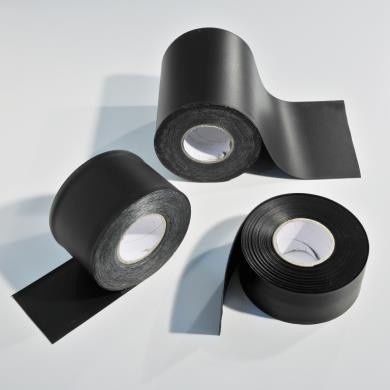 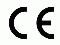 Technical properties membraneTipWe recommend the use of a hard roller to press the EPDM membrane firmly on the surface. Two types are available: one of hard silicone rubber and one of steel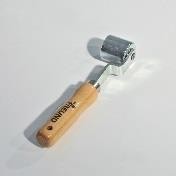 AccessoriesNOVOPROOF® Primer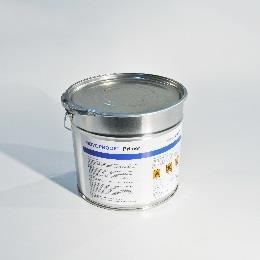 Adhesion promoter for the use of the contact adhesive Kleber TA or the building bonding paste NOVOPROOF FA on porous, moist surfaces or when using them at temperatures between+ 3 °C and -10°C.NOVOPROOF® Kleber TA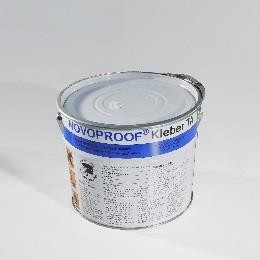 Contact adhesive based on synthetic rubber used for bonding the membrane on various substrates (wood, aluminum and stone).NOVOPROOF® FA EPDM 0,60 MMNOVOPROOF® Cleaner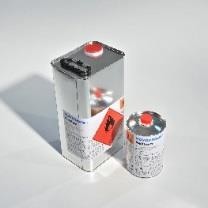 Used for cleaning the EPDM FA (if not clean enough) before gluing it with the building bonding paste FA or with the contact Kleber TA.Other productsEPDM with 1 of 2 butyl adhesives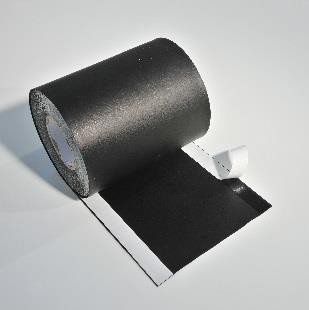 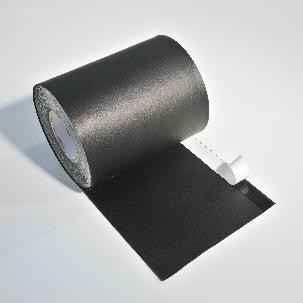 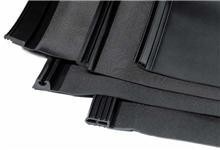 EPDM provided with an extruded EPDM-profile according window frame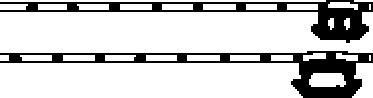 Examples profiles (in cross-section)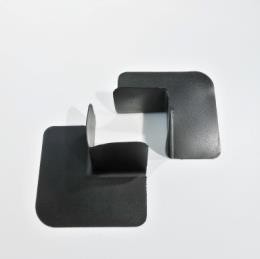 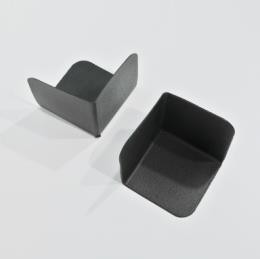 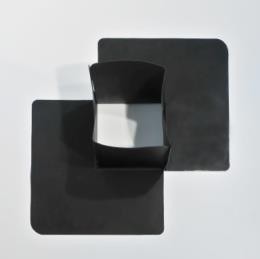 Preformed inside and outside EPDM corners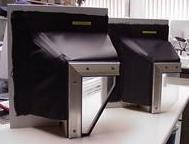 EPDM customized according window dimensionNoteThe details and information given in this literature are based on best current knowledge. They are intended to serve as general information only and it is advised that the user conducts their own tests for their specific set of conditions to determine the suitability of the product for its proposed use. No warranty or liability is given or implied regarding any part of these instructions or details, or the completeness of the information. We reserve the right to modify, or change, the specifications and information without advance notification. All goods are supplied subject to our standard conditions of sales, copies of which are available upon request.Technical data of supplier: 05 2014The producer reserves the right to make changes. 2015 09 15PropertyValue + unitDensity0,75 Kg/m²Hardness shore A65° +/- 5Temperature resistance-30°C to +116°CElongation at break(EN 12311-1)≥ 400 %Tensile strength(EN 12311-1)≥ 210 N/50 mmTear resistance(EN 12310-1)≥ 80 NReaction to fire(EN ISO 11925-2/EN 13501-1)EResistance to air passage≤ 0,1 m³/(m²/h/50 Pa)Resistance to vapourdiffusion (µ)60.000 +/- 18.000CertificatesATG 12/2891